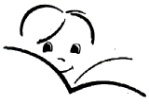 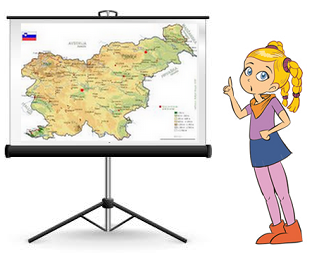 OŠ Polje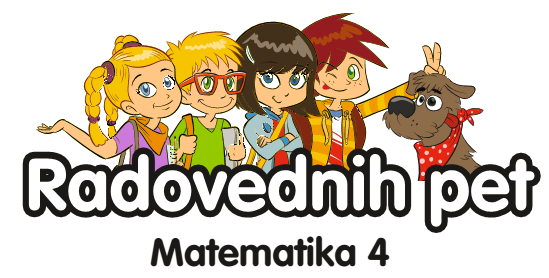 5. bšolsko leto 2016/2017SEZNAM REFERATOV PRI PREDMETU DRUŽBAVsak referat izdelan kot projekcija mora obvezno vsebovati opremljeno prvo in zadnjo stran.Za izdelavo referata morata biti uporabljeni vsaj dve knjigi.VZOREC PRVE IN ZADNJE STRANI     ¸¸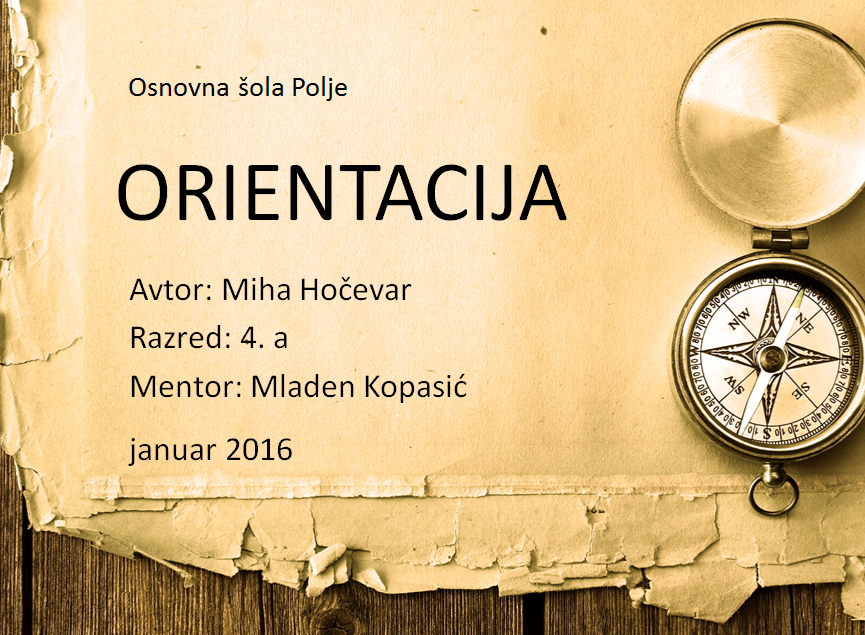 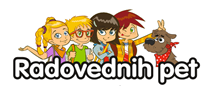 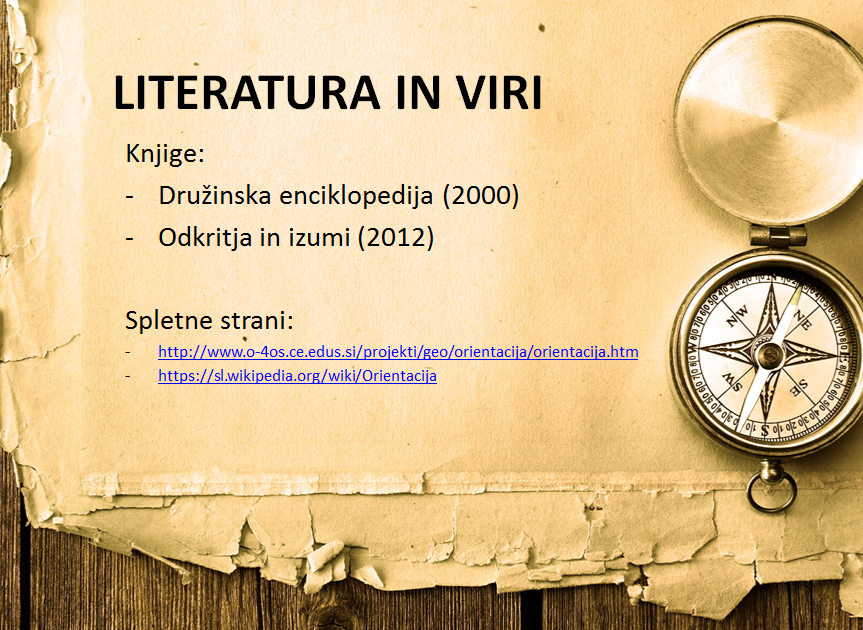 NASLOV REFERATA IN KLJUČNI POJMIMESECIME UČENCAOdnosi med ljudmi(razlike med ljudmi – spol, narodnost, vera, barva polti, premoženje; spoštovanje, predsodki, bonton, mediacija, prostovoljno delo, organizacije, ki pomagajo ljudem v stiski)  oktoberNika, TeodoraZemljevid(kaj je zemljevid, kdo in kako ga izdela, globus, vrste zemljevidov, sestavni deli zemljevida – legenda, naslov, dogovorjeni znaki, merilo, mreža; orientacija na zemljevidu, kompas, relief – gora, hrib, planota, grič, dolina, nižina, nadmorska višina, plastnice)oktoberEdina, LukaLega Slovenije(svet - celine, lega v Evropi, naše sosede, Alpe, Dinarsko gorstvo, panonska nižina, Jadransko morje, slovenske pokrajine – Alpske pokrajine, Predalpske pokrajine, Obpanonske pokrajineDinarskokraške pokrajine, Obsredozemske pokrajine - osnovni podatki)novemberEmaAlpske pokrajine(lega, Julijske Alpe, Karavanke, Kamniško-Savinjske Alpe, najvišji vrhovi, Triglavski narodni park, podnebje, reke, rastlinstvo, živalstvo, zaščitene rastline in živali, rastlinski pasovi, naselja, alpska hiša v preteklosti, gospodarstvo, planšarstvo, promet, )december( Luka – dodatno);Predalpske pokrajine(predalpska hribovja, predalpske doline in kotline, Posavsko hribovje, Pohorje, Ljubljanska kotlina, Celjska kotlina, Šaleška dolina, podnebje, reke, jezera, rastlinstvo, živalstvo, naselja, gospodarstvo, planšarstvo, promet)januarTarikLjubljana(lega, prebivalstvo, vloga v Sloveniji, gospodarstvo, mestne četrti, Polje)januarAlmedin, TinaObpanonske pokrajine(lega, Goričko, Murska ravnina, Slovenske gorice, Dravsko polje, Ptujsko polje, Haloze, Kozjansko, Krška kotlina, površje, podnebje, reke, poplave, rastlinstvo, živalstvo, naselja, gospodarstvo, terme, promet)januarAna, MenisDinarskokraške pokrajine (lega, planote in hribovja - Nanos, Trnovski gozd, Javorniki, Snežnik, Kočevski Rog, Gorjanci, Suha krajina, podolja s kraškimi polji - Planinsko, Cerkniško, Kočevsko polje, Bela krajina, površje, podnebje, reke, ponikalnice, rastlinstvo, živalstvo, naselja, gospodarstvo,  turizem, suhorobarstvo, promet)februarKraški pojavi(apnenec, površinski kraški pojavi - kraška polja, uvale, vrtače, ponikalnice, presihajoče jezero – Cerkniško jezero; podzemni kraški pojavi - kraške jame, kapniki – stalagmiti, stalaktiti, ponvice, zavese, stebri, brezna; Postojnska jama)februarObsredozemske pokrajine(lega, flišne pokrajine - Goriška brda, Vipavska dolina, Brkini, Koprsko gričevje; kraške pokrajine - Kras, Jadransko morje, Tržaški zaliv, Škocjanske jame, podnebje, reke, rastlinstvo, živalstvo, naselja, gospodarstvo, solinarstvo, turizem, promet, Luka Koper)februarMiranPrazgodovina(kamena doba, doba kovin, prazgodovinska najdišča pri nas, neandertalčeva piščal, vaška situla, koliščarji)marecMaša J.Stari Rim(Rimski imperij, rimska vojska, rimska mesta, rimski izumi, Rimljani pri nas)marec Maj LukaKarantanija(Slovani, slovanski bogovi, kje in kdaj je nastala, knežji kamen, Gosposvetsko polje  )aprilSaraSrednjeveška mesta(izgled, vsakdanje življenje, nevarnosti, kazni, bolezni, )april         BineReformacija(začetki reformacije v tujini, Martin Luther, reformacija pri nas, Primož Trubar, Abecednik, Katekizem, protireformacija)april1. svetovna vojna(sarajevski atentat, antanta, centralne sile, Avstro-Ogrska, Soška fronta, konec vojne)majMaša B., Karolina2. svetovna vojna(začetek, zavezniki, sile osi, največje bitke, 2. svetovna vojna v Sloveniji, partizani, domobranci, konec vojne, povojni poboji, SFRJ)majMaj, JurijSamostojna Slovenija(plebiscit, osamosvojitev, vojna za Slovenijo, ureditev Republike Slovenije, ustava RS, zakonodajna oblast, izvršna oblast, sodna oblast, državni simboli, državni prazniki, Slovenci po svetu)junijEvropska unija(začetki EU, Slovenija v EU, ureditev EU)junijLuka